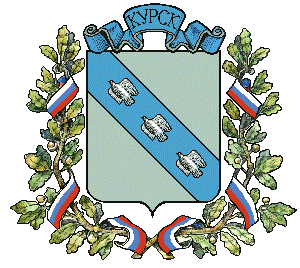 АДМИНИСТРАЦИЯ ГОРОДА КУРСКАКурской областиПОСТАНОВЛЕНИЕ«19»  января   2018 г.                      г. Курск                                               № 72О внесении изменений в постановлениеАдминистрации города Курскаот 31.12.2014 № 5173В соответствии с Законом Курской области от 25.02.2014 № 9-ЗКО 
«О порядке проведения оценки регулирующего воздействия проектов нормативных правовых актов Курской области, проектов муниципальных нормативных правовых актов и экспертизы нормативных правовых актов Курской области, муниципальных нормативных правовых актов на территории Курской области» ПОСТАНОВЛЯЮ:1. Внести в постановление Администрации города Курска от 31.12.2014 № 5173 «Об оценке регулирующего воздействия проектов нормативных правовых актов Администрации города Курска, затрагивающих вопросы осуществления предпринимательской и инвестиционной деятельности» (далее – Постановление) следующие изменения:в Постановлении, а также Приложении 1 «Положение о проведении оценки регулирующего воздействия проектов нормативных правовых актов, подготавливаемых Администрацией города Курска и затрагивающих вопросы осуществления предпринимательской и инвестиционной деятельности»      (далее – Положение) и приложении 2 «Соглашение о взаимодействии между отраслевыми органами Администрации города Курска и организациями, представляющими интересы субъектов предпринимательской и (или) инвестиционной деятельности нормативных правовых актов Администрации города Курска, затрагивающих вопросы осуществления предпринимательской и инвестиционной деятельности» (далее – Соглашение): слова «, затрагивающих вопросы осуществления предпринимательской    и инвестиционной деятельности», «и затрагивающих вопросы осуществления предпринимательской и инвестиционной деятельности» исключить;слова «предпринимательского сообщества, при проведении оценки регулирующего воздействия проектов нормативных правовых актов                   и экспертизы действующих» заменить словами «субъектов предпринимательской и (или) инвестиционной деятельности в городе Курске, при проведении оценки регулирующего воздействия проектов»;в Положении:1) слово «, подготавливаемых» исключить;2) пункт 1 изложить в следующей редакции:«1. Настоящее Положение определяет порядок проведения оценки регулирующего воздействия проектов нормативных правовых актов Администрации города Курска, устанавливающих новые или изменяющих ранее предусмотренные нормативными правовыми актами Администрации города Курска обязанности для субъектов предпринимательской 
и инвестиционной деятельности (далее – Оценка).Настоящее Положение не применяется в отношении:проектов актов, подлежащих публичным слушаниям в соответствии 
со статьей 28 Федерального закона от 06.10.2003 №131- ФЗ «Об общих принципах организации местного самоуправления в Российской Федерации» 
и статьей 24 Устава города Курска;проектов актов, содержащих сведения, составляющие государственную тайну или сведения конфиденциального характера»;3) в пункте 4 слова «главы Администрации города Курска» исключить;4) в пункте 5 слова «административные и иные ограничения 
и обязанности»  заменить словами «обязанности, запреты и ограничения»;5) пункт 6 изложить в новой редакции:«6. Оценка регулирующего воздействия проекта Акта проводится              с учетом степени регулирующего воздействия положений, содержащихся          в подготовленном Разработчиком проекте Акта:а) высокая степень регулирующего воздействия - проект Акта содержит положения, устанавливающие ранее не предусмотренные законодательством Российской Федерации, Курской области, Администрацией города Курска        и иными нормативными правовыми актами обязанности, запреты                         и ограничения для субъектов предпринимательской и инвестиционной деятельности или способствующие их установлению, а также положения, приводящие к возникновению ранее не предусмотренных законодательством Российской Федерации, Курской области, Администрацией города Курска         и иными нормативными правовыми актами расходов субъектов предпринимательской и инвестиционной деятельности;б) средняя степень регулирующего воздействия - проект Акта содержит положения, изменяющие ранее предусмотренные законодательством Российской Федерации, Курской области, Администрацией города Курска         и иными нормативными правовыми актами обязанности, запреты                        и ограничения для субъектов предпринимательской и инвестиционной деятельности или способствующие их установлению, а также положения, приводящие к увеличению ранее предусмотренных законодательством Российской Федерации, Курской области, Администрацией города Курска        и иными нормативными правовыми актами расходов субъектов предпринимательской и инвестиционной деятельности;в) низкая степень регулирующего воздействия - проект Акта не содержит положений, предусмотренных подпунктами «а» и «б» настоящего пункта, однако подлежит Оценке в соответствии с пунктом 1 настоящего Положения»;6) приложение 2 к Положению изложить в новой редакции согласно приложению к настоящему постановлению;в пункте 1.1. Соглашения слова «об оценке регулирующего воздействия» заменить словами «о проведении оценки регулирующего воздействия».2. Управлению информации и печати Администрации города Курска (Комкова Т.В.) обеспечить опубликование настоящего постановления в газете «Городские известия» и размещение на официальном сайте Администрации города Курска в информационно-телекоммуникационной сети «Интернет».3. Постановление вступает в силу со дня его официального опубликования.Глава города Курска                                                                               Н.И. ОвчаровПРИЛОЖЕНИЕк постановлению Администрации города Курска от «19» января 2018 года№ 72ПРИЛОЖЕНИЕ 2к Положению о проведенииоценки регулирующего воздействияпроектов нормативных правовыхактов, подготавливаемыхАдминистрацией города Курска СВОДНЫЙ ОТЧЕТ 
о проведении оценки регулирующего воздействияпроекта ________________________________________________                     (вид и наименование нормативного правового акта)Руководитель органа Администрации города Курска (Разработчика)__________________________                                                 ________________          (инициалы, фамилия)                                                                              дата,   подпись№Сроки проведения публичного осуждения проекта акта:начало: «__» ___________ 20__г.;окончание «__» ____________ 20__г.1. Общая информация1. Общая информация1.1.Орган Администрации города Курска (далее – Разработчик):(указываются полное и краткое наименования)1.2.Сведения об органах Администрации города Курска – соисполнителях:(указываются полное и краткое наименования)1.3.Обоснование необходимости подготовки проекта Акта:(место для текстового описания)1.4.Краткое изложение целей предлагаемого регулирования:(место для текстового описания)1.5.Сведения о соответствии проекта Акта законодательству Российской Федерации, Курской области, муниципальным правовым актам(место для текстового описания)1.6.Контактная информация исполнителя Разработчика:Ф.И.О.:_______________________________________________________Должность:___________________________________________________Тел.:_________________________________________________________Адрес электронной почты:_______________________________________2. Степень, регулирующего воздействия проекта акта2. Степень, регулирующего воздействия проекта акта2. Степень, регулирующего воздействия проекта акта2.1.Степень, регулирующего воздействия проекта акта:Высокая/средняя/низкая2.2.Обоснование отнесения проекта акта к определенной степени регулирующего воздействия__________________________________________________________(место для текстового описания)Обоснование отнесения проекта акта к определенной степени регулирующего воздействия__________________________________________________________(место для текстового описания)3. Основные группы субъектов предпринимательской и инвестиционной деятельности, иные заинтересованные лица, включая органы местного самоуправления города Курска, интересы которых будут затронуты предлагаемым правовым регулированием3. Основные группы субъектов предпринимательской и инвестиционной деятельности, иные заинтересованные лица, включая органы местного самоуправления города Курска, интересы которых будут затронуты предлагаемым правовым регулированием3. Основные группы субъектов предпринимательской и инвестиционной деятельности, иные заинтересованные лица, включая органы местного самоуправления города Курска, интересы которых будут затронуты предлагаемым правовым регулированием3. Основные группы субъектов предпринимательской и инвестиционной деятельности, иные заинтересованные лица, включая органы местного самоуправления города Курска, интересы которых будут затронуты предлагаемым правовым регулированием3. Основные группы субъектов предпринимательской и инвестиционной деятельности, иные заинтересованные лица, включая органы местного самоуправления города Курска, интересы которых будут затронуты предлагаемым правовым регулированием3. Основные группы субъектов предпринимательской и инвестиционной деятельности, иные заинтересованные лица, включая органы местного самоуправления города Курска, интересы которых будут затронуты предлагаемым правовым регулированием3. Основные группы субъектов предпринимательской и инвестиционной деятельности, иные заинтересованные лица, включая органы местного самоуправления города Курска, интересы которых будут затронуты предлагаемым правовым регулированием3. Основные группы субъектов предпринимательской и инвестиционной деятельности, иные заинтересованные лица, включая органы местного самоуправления города Курска, интересы которых будут затронуты предлагаемым правовым регулированием3. Основные группы субъектов предпринимательской и инвестиционной деятельности, иные заинтересованные лица, включая органы местного самоуправления города Курска, интересы которых будут затронуты предлагаемым правовым регулированием3. Основные группы субъектов предпринимательской и инвестиционной деятельности, иные заинтересованные лица, включая органы местного самоуправления города Курска, интересы которых будут затронуты предлагаемым правовым регулированием3.1. Группы потенциальных адресатов предлагаемого правового регулирования (описание группы субъектов предпринимательской  и инвестиционной деятельности следует начинать с групп, которые в наибольшей степени будут затронуты новым регулированием)3.1. Группы потенциальных адресатов предлагаемого правового регулирования (описание группы субъектов предпринимательской  и инвестиционной деятельности следует начинать с групп, которые в наибольшей степени будут затронуты новым регулированием)3.1. Группы потенциальных адресатов предлагаемого правового регулирования (описание группы субъектов предпринимательской  и инвестиционной деятельности следует начинать с групп, которые в наибольшей степени будут затронуты новым регулированием)3.1. Группы потенциальных адресатов предлагаемого правового регулирования (описание группы субъектов предпринимательской  и инвестиционной деятельности следует начинать с групп, которые в наибольшей степени будут затронуты новым регулированием)3.2. Количество участников группы (при невозможности точной оценки количества субъектов допустимо приведение интервальных оценок, с раскрытием методов их получения)3.2. Количество участников группы (при невозможности точной оценки количества субъектов допустимо приведение интервальных оценок, с раскрытием методов их получения)3.3. Источники данных (официальные статистические данные, данные государственных реестров, иные данные из открытых источников; данные результатов исследований рынков и иных независимых исследований)3.3. Источники данных (официальные статистические данные, данные государственных реестров, иные данные из открытых источников; данные результатов исследований рынков и иных независимых исследований)3.3. Источники данных (официальные статистические данные, данные государственных реестров, иные данные из открытых источников; данные результатов исследований рынков и иных независимых исследований)3.3. Источники данных (официальные статистические данные, данные государственных реестров, иные данные из открытых источников; данные результатов исследований рынков и иных независимых исследований)Группа 1Группа 1Группа 1Группа 1Группа 2Группа 2Группа 2Группа 2Группа NГруппа NГруппа NГруппа N4. Новые полномочия, обязанности и права органов местного самоуправления или сведения об их изменении, а также порядок их реализации4. Новые полномочия, обязанности и права органов местного самоуправления или сведения об их изменении, а также порядок их реализации4. Новые полномочия, обязанности и права органов местного самоуправления или сведения об их изменении, а также порядок их реализации4. Новые полномочия, обязанности и права органов местного самоуправления или сведения об их изменении, а также порядок их реализации4. Новые полномочия, обязанности и права органов местного самоуправления или сведения об их изменении, а также порядок их реализации4. Новые полномочия, обязанности и права органов местного самоуправления или сведения об их изменении, а также порядок их реализации4. Новые полномочия, обязанности и права органов местного самоуправления или сведения об их изменении, а также порядок их реализации4. Новые полномочия, обязанности и права органов местного самоуправления или сведения об их изменении, а также порядок их реализации4. Новые полномочия, обязанности и права органов местного самоуправления или сведения об их изменении, а также порядок их реализации4. Новые полномочия, обязанности и права органов местного самоуправления или сведения об их изменении, а также порядок их реализации4.1. Наименование органа, полномочий (обязанностей)4.1. Наименование органа, полномочий (обязанностей)4.2. Описание новых или изменение существующих полномочий, обязанностей или прав4.2. Описание новых или изменение существующих полномочий, обязанностей или прав4.2. Описание новых или изменение существующих полномочий, обязанностей или прав4.3. Порядок реализации4.3. Порядок реализации4.3. Порядок реализации4.4. Оценка дополнительных расходов (доходов) бюджета города Курска4.4. Оценка дополнительных расходов (доходов) бюджета города Курска5. Новые обязанности, запреты, ограничения для субъектов предпринимательской и инвестиционной деятельности либо изменение содержания существующих обязанностей, запретов и ограничений и оценка связанных с этим расходов5. Новые обязанности, запреты, ограничения для субъектов предпринимательской и инвестиционной деятельности либо изменение содержания существующих обязанностей, запретов и ограничений и оценка связанных с этим расходов5. Новые обязанности, запреты, ограничения для субъектов предпринимательской и инвестиционной деятельности либо изменение содержания существующих обязанностей, запретов и ограничений и оценка связанных с этим расходов5. Новые обязанности, запреты, ограничения для субъектов предпринимательской и инвестиционной деятельности либо изменение содержания существующих обязанностей, запретов и ограничений и оценка связанных с этим расходов5. Новые обязанности, запреты, ограничения для субъектов предпринимательской и инвестиционной деятельности либо изменение содержания существующих обязанностей, запретов и ограничений и оценка связанных с этим расходов5. Новые обязанности, запреты, ограничения для субъектов предпринимательской и инвестиционной деятельности либо изменение содержания существующих обязанностей, запретов и ограничений и оценка связанных с этим расходов5. Новые обязанности, запреты, ограничения для субъектов предпринимательской и инвестиционной деятельности либо изменение содержания существующих обязанностей, запретов и ограничений и оценка связанных с этим расходов5. Новые обязанности, запреты, ограничения для субъектов предпринимательской и инвестиционной деятельности либо изменение содержания существующих обязанностей, запретов и ограничений и оценка связанных с этим расходов5. Новые обязанности, запреты, ограничения для субъектов предпринимательской и инвестиционной деятельности либо изменение содержания существующих обязанностей, запретов и ограничений и оценка связанных с этим расходов5. Новые обязанности, запреты, ограничения для субъектов предпринимательской и инвестиционной деятельности либо изменение содержания существующих обязанностей, запретов и ограничений и оценка связанных с этим расходов5.1. Группы потенциальных адресатов предлагаемого правового регулирования (в соответствии с пунктом 2.1.)5.1. Группы потенциальных адресатов предлагаемого правового регулирования (в соответствии с пунктом 2.1.)5.2. Описание новых или изменение содержания существующих обязанностей, запретов и ограничений (с указанием соответствующих положений проекта акта)5.2. Описание новых или изменение содержания существующих обязанностей, запретов и ограничений (с указанием соответствующих положений проекта акта)5.2. Описание новых или изменение содержания существующих обязанностей, запретов и ограничений (с указанием соответствующих положений проекта акта)5.3. Описание расходов и возможных доходов, связанных с введением предлагаемого правового регулирования5.3. Описание расходов и возможных доходов, связанных с введением предлагаемого правового регулирования5.3. Описание расходов и возможных доходов, связанных с введением предлагаемого правового регулирования5.4. Количественная оценка, млн. руб.5.4. Количественная оценка, млн. руб.5.5.Источники данных:(официальные статистические данные, данные опросов представителей заинтересованных групп лиц (в том числе предложения, поступившие в связи с размещением уведомления о разработке проекта акта), социологических опросов, независимых исследований и иных источников)Источники данных:(официальные статистические данные, данные опросов представителей заинтересованных групп лиц (в том числе предложения, поступившие в связи с размещением уведомления о разработке проекта акта), социологических опросов, независимых исследований и иных источников)Источники данных:(официальные статистические данные, данные опросов представителей заинтересованных групп лиц (в том числе предложения, поступившие в связи с размещением уведомления о разработке проекта акта), социологических опросов, независимых исследований и иных источников)Источники данных:(официальные статистические данные, данные опросов представителей заинтересованных групп лиц (в том числе предложения, поступившие в связи с размещением уведомления о разработке проекта акта), социологических опросов, независимых исследований и иных источников)Источники данных:(официальные статистические данные, данные опросов представителей заинтересованных групп лиц (в том числе предложения, поступившие в связи с размещением уведомления о разработке проекта акта), социологических опросов, независимых исследований и иных источников)Источники данных:(официальные статистические данные, данные опросов представителей заинтересованных групп лиц (в том числе предложения, поступившие в связи с размещением уведомления о разработке проекта акта), социологических опросов, независимых исследований и иных источников)Источники данных:(официальные статистические данные, данные опросов представителей заинтересованных групп лиц (в том числе предложения, поступившие в связи с размещением уведомления о разработке проекта акта), социологических опросов, независимых исследований и иных источников)Источники данных:(официальные статистические данные, данные опросов представителей заинтересованных групп лиц (в том числе предложения, поступившие в связи с размещением уведомления о разработке проекта акта), социологических опросов, независимых исследований и иных источников)Источники данных:(официальные статистические данные, данные опросов представителей заинтересованных групп лиц (в том числе предложения, поступившие в связи с размещением уведомления о разработке проекта акта), социологических опросов, независимых исследований и иных источников)6. Риски негативных последствий решения проблемы предложенным способом регулирования 6. Риски негативных последствий решения проблемы предложенным способом регулирования 6. Риски негативных последствий решения проблемы предложенным способом регулирования 6. Риски негативных последствий решения проблемы предложенным способом регулирования 6. Риски негативных последствий решения проблемы предложенным способом регулирования 6. Риски негативных последствий решения проблемы предложенным способом регулирования 6. Риски негативных последствий решения проблемы предложенным способом регулирования 6. Риски негативных последствий решения проблемы предложенным способом регулирования 6. Риски негативных последствий решения проблемы предложенным способом регулирования 6. Риски негативных последствий решения проблемы предложенным способом регулирования 6.1.Риски негативных последствий (Риск 1)_______________________________________________________(Риск N)______________________________________________________Риски негативных последствий (Риск 1)_______________________________________________________(Риск N)______________________________________________________Риски негативных последствий (Риск 1)_______________________________________________________(Риск N)______________________________________________________Риски негативных последствий (Риск 1)_______________________________________________________(Риск N)______________________________________________________Риски негативных последствий (Риск 1)_______________________________________________________(Риск N)______________________________________________________Риски негативных последствий (Риск 1)_______________________________________________________(Риск N)______________________________________________________Риски негативных последствий (Риск 1)_______________________________________________________(Риск N)______________________________________________________Риски негативных последствий (Риск 1)_______________________________________________________(Риск N)______________________________________________________Риски негативных последствий (Риск 1)_______________________________________________________(Риск N)______________________________________________________6.1.Указываются данные из разделов 2 и 4 Сводного отчетаУказываются данные из разделов 2 и 4 Сводного отчетаУказываются данные из разделов 2 и 4 Сводного отчетаУказываются данные из разделов 2 и 4 Сводного отчетаУказываются данные из разделов 2 и 4 Сводного отчетаУказываются данные из разделов 2 и 4 Сводного отчетаУказываются данные из разделов 2 и 4 Сводного отчетаУказываются данные из разделов 2 и 4 Сводного отчетаУказываются данные из разделов 2 и 4 Сводного отчета6.2.Оценка вероятности наступления неблагоприятных последствий:(оцениваются следующие виды рисков:в сфере улучшения инвестиционного климата: связанные в том числе 
с ухудшением условий ведения бизнеса, повышением рисков осуществления инвестиций в основной капитал, снижением гарантий для инвесторов, снижением доступности кредитных ресурсов;в сфере развития малого и среднего предпринимательства: связанные прежде всего со стоимостью открытия нового бизнеса, административными издержками на реализацию предлагаемых мер регулирования, ограничением доступа к необходимым ресурсам;в сфере конкуренции: связанные с повышением барьеров входа на рынок, 
с предоставлением преимуществ одним хозяйствующим субъектам по сравнению 
с другими (либо определенным категориям хозяйствующих субъектов), а также 
с возникновением ассиметрии информации на рынке и возможностью недобросовестной конкуренции;в сфере безопасности и качества продукции: связанные с недостаточностью рыночных механизмов контроля, которые не всегда могут обеспечить контроль  за качеством продукции самими потребителями;в области окружающей среды: вызванные потенциальным ростом негативного воздействия на окружающую среду, невозможностью достичь заявленных целей по снижению такого воздействия;в социальной сфере: связанные как с возможным сокращением числа занятых и уровня заработной платы в той или иной сфере, так и с воздействием регулирования на социальное неравенство, бедность, миграционные процессы, и иные социальные характеристики.В рамках анализа рисков влияния предлагаемых мер регулирования могут рассматриваться и иные возможные последствия, в том числе: макроэкономические, производственные, последствия в сфере внешнеэкономической деятельности.Для каждого выявленного риска указываются:меры, направленные на снижение данного риска (организационно-технические, методологические, информационные, мероприятия по мониторингу);оценка степени контроля рисков в процентах.В случае отсутствия возможности расчета точного значения указанной вероятности допускается указание интервала или оценочной характеристики вероятности)Оценка вероятности наступления неблагоприятных последствий:(оцениваются следующие виды рисков:в сфере улучшения инвестиционного климата: связанные в том числе 
с ухудшением условий ведения бизнеса, повышением рисков осуществления инвестиций в основной капитал, снижением гарантий для инвесторов, снижением доступности кредитных ресурсов;в сфере развития малого и среднего предпринимательства: связанные прежде всего со стоимостью открытия нового бизнеса, административными издержками на реализацию предлагаемых мер регулирования, ограничением доступа к необходимым ресурсам;в сфере конкуренции: связанные с повышением барьеров входа на рынок, 
с предоставлением преимуществ одним хозяйствующим субъектам по сравнению 
с другими (либо определенным категориям хозяйствующих субъектов), а также 
с возникновением ассиметрии информации на рынке и возможностью недобросовестной конкуренции;в сфере безопасности и качества продукции: связанные с недостаточностью рыночных механизмов контроля, которые не всегда могут обеспечить контроль  за качеством продукции самими потребителями;в области окружающей среды: вызванные потенциальным ростом негативного воздействия на окружающую среду, невозможностью достичь заявленных целей по снижению такого воздействия;в социальной сфере: связанные как с возможным сокращением числа занятых и уровня заработной платы в той или иной сфере, так и с воздействием регулирования на социальное неравенство, бедность, миграционные процессы, и иные социальные характеристики.В рамках анализа рисков влияния предлагаемых мер регулирования могут рассматриваться и иные возможные последствия, в том числе: макроэкономические, производственные, последствия в сфере внешнеэкономической деятельности.Для каждого выявленного риска указываются:меры, направленные на снижение данного риска (организационно-технические, методологические, информационные, мероприятия по мониторингу);оценка степени контроля рисков в процентах.В случае отсутствия возможности расчета точного значения указанной вероятности допускается указание интервала или оценочной характеристики вероятности)Оценка вероятности наступления неблагоприятных последствий:(оцениваются следующие виды рисков:в сфере улучшения инвестиционного климата: связанные в том числе 
с ухудшением условий ведения бизнеса, повышением рисков осуществления инвестиций в основной капитал, снижением гарантий для инвесторов, снижением доступности кредитных ресурсов;в сфере развития малого и среднего предпринимательства: связанные прежде всего со стоимостью открытия нового бизнеса, административными издержками на реализацию предлагаемых мер регулирования, ограничением доступа к необходимым ресурсам;в сфере конкуренции: связанные с повышением барьеров входа на рынок, 
с предоставлением преимуществ одним хозяйствующим субъектам по сравнению 
с другими (либо определенным категориям хозяйствующих субъектов), а также 
с возникновением ассиметрии информации на рынке и возможностью недобросовестной конкуренции;в сфере безопасности и качества продукции: связанные с недостаточностью рыночных механизмов контроля, которые не всегда могут обеспечить контроль  за качеством продукции самими потребителями;в области окружающей среды: вызванные потенциальным ростом негативного воздействия на окружающую среду, невозможностью достичь заявленных целей по снижению такого воздействия;в социальной сфере: связанные как с возможным сокращением числа занятых и уровня заработной платы в той или иной сфере, так и с воздействием регулирования на социальное неравенство, бедность, миграционные процессы, и иные социальные характеристики.В рамках анализа рисков влияния предлагаемых мер регулирования могут рассматриваться и иные возможные последствия, в том числе: макроэкономические, производственные, последствия в сфере внешнеэкономической деятельности.Для каждого выявленного риска указываются:меры, направленные на снижение данного риска (организационно-технические, методологические, информационные, мероприятия по мониторингу);оценка степени контроля рисков в процентах.В случае отсутствия возможности расчета точного значения указанной вероятности допускается указание интервала или оценочной характеристики вероятности)Оценка вероятности наступления неблагоприятных последствий:(оцениваются следующие виды рисков:в сфере улучшения инвестиционного климата: связанные в том числе 
с ухудшением условий ведения бизнеса, повышением рисков осуществления инвестиций в основной капитал, снижением гарантий для инвесторов, снижением доступности кредитных ресурсов;в сфере развития малого и среднего предпринимательства: связанные прежде всего со стоимостью открытия нового бизнеса, административными издержками на реализацию предлагаемых мер регулирования, ограничением доступа к необходимым ресурсам;в сфере конкуренции: связанные с повышением барьеров входа на рынок, 
с предоставлением преимуществ одним хозяйствующим субъектам по сравнению 
с другими (либо определенным категориям хозяйствующих субъектов), а также 
с возникновением ассиметрии информации на рынке и возможностью недобросовестной конкуренции;в сфере безопасности и качества продукции: связанные с недостаточностью рыночных механизмов контроля, которые не всегда могут обеспечить контроль  за качеством продукции самими потребителями;в области окружающей среды: вызванные потенциальным ростом негативного воздействия на окружающую среду, невозможностью достичь заявленных целей по снижению такого воздействия;в социальной сфере: связанные как с возможным сокращением числа занятых и уровня заработной платы в той или иной сфере, так и с воздействием регулирования на социальное неравенство, бедность, миграционные процессы, и иные социальные характеристики.В рамках анализа рисков влияния предлагаемых мер регулирования могут рассматриваться и иные возможные последствия, в том числе: макроэкономические, производственные, последствия в сфере внешнеэкономической деятельности.Для каждого выявленного риска указываются:меры, направленные на снижение данного риска (организационно-технические, методологические, информационные, мероприятия по мониторингу);оценка степени контроля рисков в процентах.В случае отсутствия возможности расчета точного значения указанной вероятности допускается указание интервала или оценочной характеристики вероятности)Оценка вероятности наступления неблагоприятных последствий:(оцениваются следующие виды рисков:в сфере улучшения инвестиционного климата: связанные в том числе 
с ухудшением условий ведения бизнеса, повышением рисков осуществления инвестиций в основной капитал, снижением гарантий для инвесторов, снижением доступности кредитных ресурсов;в сфере развития малого и среднего предпринимательства: связанные прежде всего со стоимостью открытия нового бизнеса, административными издержками на реализацию предлагаемых мер регулирования, ограничением доступа к необходимым ресурсам;в сфере конкуренции: связанные с повышением барьеров входа на рынок, 
с предоставлением преимуществ одним хозяйствующим субъектам по сравнению 
с другими (либо определенным категориям хозяйствующих субъектов), а также 
с возникновением ассиметрии информации на рынке и возможностью недобросовестной конкуренции;в сфере безопасности и качества продукции: связанные с недостаточностью рыночных механизмов контроля, которые не всегда могут обеспечить контроль  за качеством продукции самими потребителями;в области окружающей среды: вызванные потенциальным ростом негативного воздействия на окружающую среду, невозможностью достичь заявленных целей по снижению такого воздействия;в социальной сфере: связанные как с возможным сокращением числа занятых и уровня заработной платы в той или иной сфере, так и с воздействием регулирования на социальное неравенство, бедность, миграционные процессы, и иные социальные характеристики.В рамках анализа рисков влияния предлагаемых мер регулирования могут рассматриваться и иные возможные последствия, в том числе: макроэкономические, производственные, последствия в сфере внешнеэкономической деятельности.Для каждого выявленного риска указываются:меры, направленные на снижение данного риска (организационно-технические, методологические, информационные, мероприятия по мониторингу);оценка степени контроля рисков в процентах.В случае отсутствия возможности расчета точного значения указанной вероятности допускается указание интервала или оценочной характеристики вероятности)Оценка вероятности наступления неблагоприятных последствий:(оцениваются следующие виды рисков:в сфере улучшения инвестиционного климата: связанные в том числе 
с ухудшением условий ведения бизнеса, повышением рисков осуществления инвестиций в основной капитал, снижением гарантий для инвесторов, снижением доступности кредитных ресурсов;в сфере развития малого и среднего предпринимательства: связанные прежде всего со стоимостью открытия нового бизнеса, административными издержками на реализацию предлагаемых мер регулирования, ограничением доступа к необходимым ресурсам;в сфере конкуренции: связанные с повышением барьеров входа на рынок, 
с предоставлением преимуществ одним хозяйствующим субъектам по сравнению 
с другими (либо определенным категориям хозяйствующих субъектов), а также 
с возникновением ассиметрии информации на рынке и возможностью недобросовестной конкуренции;в сфере безопасности и качества продукции: связанные с недостаточностью рыночных механизмов контроля, которые не всегда могут обеспечить контроль  за качеством продукции самими потребителями;в области окружающей среды: вызванные потенциальным ростом негативного воздействия на окружающую среду, невозможностью достичь заявленных целей по снижению такого воздействия;в социальной сфере: связанные как с возможным сокращением числа занятых и уровня заработной платы в той или иной сфере, так и с воздействием регулирования на социальное неравенство, бедность, миграционные процессы, и иные социальные характеристики.В рамках анализа рисков влияния предлагаемых мер регулирования могут рассматриваться и иные возможные последствия, в том числе: макроэкономические, производственные, последствия в сфере внешнеэкономической деятельности.Для каждого выявленного риска указываются:меры, направленные на снижение данного риска (организационно-технические, методологические, информационные, мероприятия по мониторингу);оценка степени контроля рисков в процентах.В случае отсутствия возможности расчета точного значения указанной вероятности допускается указание интервала или оценочной характеристики вероятности)Оценка вероятности наступления неблагоприятных последствий:(оцениваются следующие виды рисков:в сфере улучшения инвестиционного климата: связанные в том числе 
с ухудшением условий ведения бизнеса, повышением рисков осуществления инвестиций в основной капитал, снижением гарантий для инвесторов, снижением доступности кредитных ресурсов;в сфере развития малого и среднего предпринимательства: связанные прежде всего со стоимостью открытия нового бизнеса, административными издержками на реализацию предлагаемых мер регулирования, ограничением доступа к необходимым ресурсам;в сфере конкуренции: связанные с повышением барьеров входа на рынок, 
с предоставлением преимуществ одним хозяйствующим субъектам по сравнению 
с другими (либо определенным категориям хозяйствующих субъектов), а также 
с возникновением ассиметрии информации на рынке и возможностью недобросовестной конкуренции;в сфере безопасности и качества продукции: связанные с недостаточностью рыночных механизмов контроля, которые не всегда могут обеспечить контроль  за качеством продукции самими потребителями;в области окружающей среды: вызванные потенциальным ростом негативного воздействия на окружающую среду, невозможностью достичь заявленных целей по снижению такого воздействия;в социальной сфере: связанные как с возможным сокращением числа занятых и уровня заработной платы в той или иной сфере, так и с воздействием регулирования на социальное неравенство, бедность, миграционные процессы, и иные социальные характеристики.В рамках анализа рисков влияния предлагаемых мер регулирования могут рассматриваться и иные возможные последствия, в том числе: макроэкономические, производственные, последствия в сфере внешнеэкономической деятельности.Для каждого выявленного риска указываются:меры, направленные на снижение данного риска (организационно-технические, методологические, информационные, мероприятия по мониторингу);оценка степени контроля рисков в процентах.В случае отсутствия возможности расчета точного значения указанной вероятности допускается указание интервала или оценочной характеристики вероятности)Оценка вероятности наступления неблагоприятных последствий:(оцениваются следующие виды рисков:в сфере улучшения инвестиционного климата: связанные в том числе 
с ухудшением условий ведения бизнеса, повышением рисков осуществления инвестиций в основной капитал, снижением гарантий для инвесторов, снижением доступности кредитных ресурсов;в сфере развития малого и среднего предпринимательства: связанные прежде всего со стоимостью открытия нового бизнеса, административными издержками на реализацию предлагаемых мер регулирования, ограничением доступа к необходимым ресурсам;в сфере конкуренции: связанные с повышением барьеров входа на рынок, 
с предоставлением преимуществ одним хозяйствующим субъектам по сравнению 
с другими (либо определенным категориям хозяйствующих субъектов), а также 
с возникновением ассиметрии информации на рынке и возможностью недобросовестной конкуренции;в сфере безопасности и качества продукции: связанные с недостаточностью рыночных механизмов контроля, которые не всегда могут обеспечить контроль  за качеством продукции самими потребителями;в области окружающей среды: вызванные потенциальным ростом негативного воздействия на окружающую среду, невозможностью достичь заявленных целей по снижению такого воздействия;в социальной сфере: связанные как с возможным сокращением числа занятых и уровня заработной платы в той или иной сфере, так и с воздействием регулирования на социальное неравенство, бедность, миграционные процессы, и иные социальные характеристики.В рамках анализа рисков влияния предлагаемых мер регулирования могут рассматриваться и иные возможные последствия, в том числе: макроэкономические, производственные, последствия в сфере внешнеэкономической деятельности.Для каждого выявленного риска указываются:меры, направленные на снижение данного риска (организационно-технические, методологические, информационные, мероприятия по мониторингу);оценка степени контроля рисков в процентах.В случае отсутствия возможности расчета точного значения указанной вероятности допускается указание интервала или оценочной характеристики вероятности)Оценка вероятности наступления неблагоприятных последствий:(оцениваются следующие виды рисков:в сфере улучшения инвестиционного климата: связанные в том числе 
с ухудшением условий ведения бизнеса, повышением рисков осуществления инвестиций в основной капитал, снижением гарантий для инвесторов, снижением доступности кредитных ресурсов;в сфере развития малого и среднего предпринимательства: связанные прежде всего со стоимостью открытия нового бизнеса, административными издержками на реализацию предлагаемых мер регулирования, ограничением доступа к необходимым ресурсам;в сфере конкуренции: связанные с повышением барьеров входа на рынок, 
с предоставлением преимуществ одним хозяйствующим субъектам по сравнению 
с другими (либо определенным категориям хозяйствующих субъектов), а также 
с возникновением ассиметрии информации на рынке и возможностью недобросовестной конкуренции;в сфере безопасности и качества продукции: связанные с недостаточностью рыночных механизмов контроля, которые не всегда могут обеспечить контроль  за качеством продукции самими потребителями;в области окружающей среды: вызванные потенциальным ростом негативного воздействия на окружающую среду, невозможностью достичь заявленных целей по снижению такого воздействия;в социальной сфере: связанные как с возможным сокращением числа занятых и уровня заработной платы в той или иной сфере, так и с воздействием регулирования на социальное неравенство, бедность, миграционные процессы, и иные социальные характеристики.В рамках анализа рисков влияния предлагаемых мер регулирования могут рассматриваться и иные возможные последствия, в том числе: макроэкономические, производственные, последствия в сфере внешнеэкономической деятельности.Для каждого выявленного риска указываются:меры, направленные на снижение данного риска (организационно-технические, методологические, информационные, мероприятия по мониторингу);оценка степени контроля рисков в процентах.В случае отсутствия возможности расчета точного значения указанной вероятности допускается указание интервала или оценочной характеристики вероятности)6.3.Методы контроля рисков:(в случае отсутствия возможности расчета точного значения степени контроля рисков, допускается указание соответствующего интервала или оценочной характеристики:полный контроль (заявленные меры, направленные на минимизацию риска, позволяют полностью исключить его влияние либо его влияние будет стремиться к нулю);частичный контроль (заявленные меры частично способствуют снижению влияния риска);возможность контроля отсутствует (меры по снижению риска отсутствуют либо не оказывают влияния на вероятность реализации риска)Методы контроля рисков:(в случае отсутствия возможности расчета точного значения степени контроля рисков, допускается указание соответствующего интервала или оценочной характеристики:полный контроль (заявленные меры, направленные на минимизацию риска, позволяют полностью исключить его влияние либо его влияние будет стремиться к нулю);частичный контроль (заявленные меры частично способствуют снижению влияния риска);возможность контроля отсутствует (меры по снижению риска отсутствуют либо не оказывают влияния на вероятность реализации риска)Методы контроля рисков:(в случае отсутствия возможности расчета точного значения степени контроля рисков, допускается указание соответствующего интервала или оценочной характеристики:полный контроль (заявленные меры, направленные на минимизацию риска, позволяют полностью исключить его влияние либо его влияние будет стремиться к нулю);частичный контроль (заявленные меры частично способствуют снижению влияния риска);возможность контроля отсутствует (меры по снижению риска отсутствуют либо не оказывают влияния на вероятность реализации риска)Методы контроля рисков:(в случае отсутствия возможности расчета точного значения степени контроля рисков, допускается указание соответствующего интервала или оценочной характеристики:полный контроль (заявленные меры, направленные на минимизацию риска, позволяют полностью исключить его влияние либо его влияние будет стремиться к нулю);частичный контроль (заявленные меры частично способствуют снижению влияния риска);возможность контроля отсутствует (меры по снижению риска отсутствуют либо не оказывают влияния на вероятность реализации риска)Методы контроля рисков:(в случае отсутствия возможности расчета точного значения степени контроля рисков, допускается указание соответствующего интервала или оценочной характеристики:полный контроль (заявленные меры, направленные на минимизацию риска, позволяют полностью исключить его влияние либо его влияние будет стремиться к нулю);частичный контроль (заявленные меры частично способствуют снижению влияния риска);возможность контроля отсутствует (меры по снижению риска отсутствуют либо не оказывают влияния на вероятность реализации риска)Методы контроля рисков:(в случае отсутствия возможности расчета точного значения степени контроля рисков, допускается указание соответствующего интервала или оценочной характеристики:полный контроль (заявленные меры, направленные на минимизацию риска, позволяют полностью исключить его влияние либо его влияние будет стремиться к нулю);частичный контроль (заявленные меры частично способствуют снижению влияния риска);возможность контроля отсутствует (меры по снижению риска отсутствуют либо не оказывают влияния на вероятность реализации риска)Методы контроля рисков:(в случае отсутствия возможности расчета точного значения степени контроля рисков, допускается указание соответствующего интервала или оценочной характеристики:полный контроль (заявленные меры, направленные на минимизацию риска, позволяют полностью исключить его влияние либо его влияние будет стремиться к нулю);частичный контроль (заявленные меры частично способствуют снижению влияния риска);возможность контроля отсутствует (меры по снижению риска отсутствуют либо не оказывают влияния на вероятность реализации риска)Методы контроля рисков:(в случае отсутствия возможности расчета точного значения степени контроля рисков, допускается указание соответствующего интервала или оценочной характеристики:полный контроль (заявленные меры, направленные на минимизацию риска, позволяют полностью исключить его влияние либо его влияние будет стремиться к нулю);частичный контроль (заявленные меры частично способствуют снижению влияния риска);возможность контроля отсутствует (меры по снижению риска отсутствуют либо не оказывают влияния на вероятность реализации риска)Методы контроля рисков:(в случае отсутствия возможности расчета точного значения степени контроля рисков, допускается указание соответствующего интервала или оценочной характеристики:полный контроль (заявленные меры, направленные на минимизацию риска, позволяют полностью исключить его влияние либо его влияние будет стремиться к нулю);частичный контроль (заявленные меры частично способствуют снижению влияния риска);возможность контроля отсутствует (меры по снижению риска отсутствуют либо не оказывают влияния на вероятность реализации риска)6.4.Степень контроля рисков:(при выявлении высоких рисков негативного воздействия проекта акта необходимо рассмотреть возможные альтернативные варианты правового регулирования (либо вариант отказа от введения нового регулирования в данный момент).Если предлагаемый способ решения проблемы признается Разработчиком наилучшим, несмотря на высокую степень рисков, то Разработчиком должны быть представлены соответствующие обоснования (сравнительный анализ рисков предлагаемого варианта с другими возможными вариантами регулирования)Степень контроля рисков:(при выявлении высоких рисков негативного воздействия проекта акта необходимо рассмотреть возможные альтернативные варианты правового регулирования (либо вариант отказа от введения нового регулирования в данный момент).Если предлагаемый способ решения проблемы признается Разработчиком наилучшим, несмотря на высокую степень рисков, то Разработчиком должны быть представлены соответствующие обоснования (сравнительный анализ рисков предлагаемого варианта с другими возможными вариантами регулирования)Степень контроля рисков:(при выявлении высоких рисков негативного воздействия проекта акта необходимо рассмотреть возможные альтернативные варианты правового регулирования (либо вариант отказа от введения нового регулирования в данный момент).Если предлагаемый способ решения проблемы признается Разработчиком наилучшим, несмотря на высокую степень рисков, то Разработчиком должны быть представлены соответствующие обоснования (сравнительный анализ рисков предлагаемого варианта с другими возможными вариантами регулирования)Степень контроля рисков:(при выявлении высоких рисков негативного воздействия проекта акта необходимо рассмотреть возможные альтернативные варианты правового регулирования (либо вариант отказа от введения нового регулирования в данный момент).Если предлагаемый способ решения проблемы признается Разработчиком наилучшим, несмотря на высокую степень рисков, то Разработчиком должны быть представлены соответствующие обоснования (сравнительный анализ рисков предлагаемого варианта с другими возможными вариантами регулирования)Степень контроля рисков:(при выявлении высоких рисков негативного воздействия проекта акта необходимо рассмотреть возможные альтернативные варианты правового регулирования (либо вариант отказа от введения нового регулирования в данный момент).Если предлагаемый способ решения проблемы признается Разработчиком наилучшим, несмотря на высокую степень рисков, то Разработчиком должны быть представлены соответствующие обоснования (сравнительный анализ рисков предлагаемого варианта с другими возможными вариантами регулирования)Степень контроля рисков:(при выявлении высоких рисков негативного воздействия проекта акта необходимо рассмотреть возможные альтернативные варианты правового регулирования (либо вариант отказа от введения нового регулирования в данный момент).Если предлагаемый способ решения проблемы признается Разработчиком наилучшим, несмотря на высокую степень рисков, то Разработчиком должны быть представлены соответствующие обоснования (сравнительный анализ рисков предлагаемого варианта с другими возможными вариантами регулирования)Степень контроля рисков:(при выявлении высоких рисков негативного воздействия проекта акта необходимо рассмотреть возможные альтернативные варианты правового регулирования (либо вариант отказа от введения нового регулирования в данный момент).Если предлагаемый способ решения проблемы признается Разработчиком наилучшим, несмотря на высокую степень рисков, то Разработчиком должны быть представлены соответствующие обоснования (сравнительный анализ рисков предлагаемого варианта с другими возможными вариантами регулирования)Степень контроля рисков:(при выявлении высоких рисков негативного воздействия проекта акта необходимо рассмотреть возможные альтернативные варианты правового регулирования (либо вариант отказа от введения нового регулирования в данный момент).Если предлагаемый способ решения проблемы признается Разработчиком наилучшим, несмотря на высокую степень рисков, то Разработчиком должны быть представлены соответствующие обоснования (сравнительный анализ рисков предлагаемого варианта с другими возможными вариантами регулирования)Степень контроля рисков:(при выявлении высоких рисков негативного воздействия проекта акта необходимо рассмотреть возможные альтернативные варианты правового регулирования (либо вариант отказа от введения нового регулирования в данный момент).Если предлагаемый способ решения проблемы признается Разработчиком наилучшим, несмотря на высокую степень рисков, то Разработчиком должны быть представлены соответствующие обоснования (сравнительный анализ рисков предлагаемого варианта с другими возможными вариантами регулирования)6.5.Источники данных:(место для текстового описания)Источники данных:(место для текстового описания)Источники данных:(место для текстового описания)Источники данных:(место для текстового описания)Источники данных:(место для текстового описания)Источники данных:(место для текстового описания)Источники данных:(место для текстового описания)Источники данных:(место для текстового описания)Источники данных:(место для текстового описания)7. Предполагаемая дата вступления в силу проекта Акта, оценка необходимости установления переходного периода и (или) отсрочки вступления в силу проекта акта либо необходимость распространения предлагаемого регулирования на ранее возникшие отношения7. Предполагаемая дата вступления в силу проекта Акта, оценка необходимости установления переходного периода и (или) отсрочки вступления в силу проекта акта либо необходимость распространения предлагаемого регулирования на ранее возникшие отношения7. Предполагаемая дата вступления в силу проекта Акта, оценка необходимости установления переходного периода и (или) отсрочки вступления в силу проекта акта либо необходимость распространения предлагаемого регулирования на ранее возникшие отношения7. Предполагаемая дата вступления в силу проекта Акта, оценка необходимости установления переходного периода и (или) отсрочки вступления в силу проекта акта либо необходимость распространения предлагаемого регулирования на ранее возникшие отношения7. Предполагаемая дата вступления в силу проекта Акта, оценка необходимости установления переходного периода и (или) отсрочки вступления в силу проекта акта либо необходимость распространения предлагаемого регулирования на ранее возникшие отношения7. Предполагаемая дата вступления в силу проекта Акта, оценка необходимости установления переходного периода и (или) отсрочки вступления в силу проекта акта либо необходимость распространения предлагаемого регулирования на ранее возникшие отношения7. Предполагаемая дата вступления в силу проекта Акта, оценка необходимости установления переходного периода и (или) отсрочки вступления в силу проекта акта либо необходимость распространения предлагаемого регулирования на ранее возникшие отношения7. Предполагаемая дата вступления в силу проекта Акта, оценка необходимости установления переходного периода и (или) отсрочки вступления в силу проекта акта либо необходимость распространения предлагаемого регулирования на ранее возникшие отношения7. Предполагаемая дата вступления в силу проекта Акта, оценка необходимости установления переходного периода и (или) отсрочки вступления в силу проекта акта либо необходимость распространения предлагаемого регулирования на ранее возникшие отношения7. Предполагаемая дата вступления в силу проекта Акта, оценка необходимости установления переходного периода и (или) отсрочки вступления в силу проекта акта либо необходимость распространения предлагаемого регулирования на ранее возникшие отношения7.1.Предполагаемая дата вступления в силу проекта акта (если положения вводятся в действие в разное время, указывается пункт проекта акта и дата введения):Предполагаемая дата вступления в силу проекта акта (если положения вводятся в действие в разное время, указывается пункт проекта акта и дата введения):Предполагаемая дата вступления в силу проекта акта (если положения вводятся в действие в разное время, указывается пункт проекта акта и дата введения):Предполагаемая дата вступления в силу проекта акта (если положения вводятся в действие в разное время, указывается пункт проекта акта и дата введения):Предполагаемая дата вступления в силу проекта акта (если положения вводятся в действие в разное время, указывается пункт проекта акта и дата введения):Предполагаемая дата вступления в силу проекта акта (если положения вводятся в действие в разное время, указывается пункт проекта акта и дата введения):Предполагаемая дата вступления в силу проекта акта (если положения вводятся в действие в разное время, указывается пункт проекта акта и дата введения):Предполагаемая дата вступления в силу проекта акта (если положения вводятся в действие в разное время, указывается пункт проекта акта и дата введения):_______ 20__г.7.2.Необходимость установления переходного периода и (или) отсрочки введения предполагаемого регулирования:Необходимость установления переходного периода и (или) отсрочки введения предполагаемого регулирования:Необходимость установления переходного периода и (или) отсрочки введения предполагаемого регулирования:Необходимость установления переходного периода и (или) отсрочки введения предполагаемого регулирования:Необходимость установления переходного периода и (или) отсрочки введения предполагаемого регулирования:Необходимость установления переходного периода и (или) отсрочки введения предполагаемого регулирования:Необходимость установления переходного периода и (или) отсрочки введения предполагаемого регулирования:Необходимость установления переходного периода и (или) отсрочки введения предполагаемого регулирования:есть/нет7.2.1.срок переходного периода (если есть необходимость)срок переходного периода (если есть необходимость)срок переходного периода (если есть необходимость)срок переходного периода (если есть необходимость)срок переходного периода (если есть необходимость)срок переходного периода (если есть необходимость)срок переходного периода (если есть необходимость)срок переходного периода (если есть необходимость)(количество дней с момента принятия проекта акта)7.2.2.отсрочка введения предлагаемого правового регулированияотсрочка введения предлагаемого правового регулированияотсрочка введения предлагаемого правового регулированияотсрочка введения предлагаемого правового регулированияотсрочка введения предлагаемого правового регулированияотсрочка введения предлагаемого правового регулированияотсрочка введения предлагаемого правового регулированияотсрочка введения предлагаемого правового регулирования(количество дней с момента принятия проекта акта)7.3.Необходимость распространения предлагаемого регулирования на ранее возникшие отношения:Необходимость распространения предлагаемого регулирования на ранее возникшие отношения:Необходимость распространения предлагаемого регулирования на ранее возникшие отношения:Необходимость распространения предлагаемого регулирования на ранее возникшие отношения:Необходимость распространения предлагаемого регулирования на ранее возникшие отношения:Необходимость распространения предлагаемого регулирования на ранее возникшие отношения:Необходимость распространения предлагаемого регулирования на ранее возникшие отношения:Необходимость распространения предлагаемого регулирования на ранее возникшие отношения:есть/нет7.3.1.период распространения не ранее возникшие отношенияпериод распространения не ранее возникшие отношенияпериод распространения не ранее возникшие отношенияпериод распространения не ранее возникшие отношенияпериод распространения не ранее возникшие отношенияпериод распространения не ранее возникшие отношенияпериод распространения не ранее возникшие отношенияпериод распространения не ранее возникшие отношения(количество дней с момента принятия проекта акта)7.4.Обоснование необходимости установления переходного периода и (или) отсрочки вступления в силу проекта акта либо необходимости распространения предлагаемого регулирования на ранее возникшие отношения:(указать, в результате каких ограничений обусловлена необходимость переходного периода (технологические, экономические, организационные, единовременные затраты участников отношений или бюджетной системы, необходимые для реализации предлагаемого регулирования, не позволяющие группам участников отношений, включая органы местного самоуправления, немедленно приступить к исполнению новых обязанностей)Обоснование необходимости установления переходного периода и (или) отсрочки вступления в силу проекта акта либо необходимости распространения предлагаемого регулирования на ранее возникшие отношения:(указать, в результате каких ограничений обусловлена необходимость переходного периода (технологические, экономические, организационные, единовременные затраты участников отношений или бюджетной системы, необходимые для реализации предлагаемого регулирования, не позволяющие группам участников отношений, включая органы местного самоуправления, немедленно приступить к исполнению новых обязанностей)Обоснование необходимости установления переходного периода и (или) отсрочки вступления в силу проекта акта либо необходимости распространения предлагаемого регулирования на ранее возникшие отношения:(указать, в результате каких ограничений обусловлена необходимость переходного периода (технологические, экономические, организационные, единовременные затраты участников отношений или бюджетной системы, необходимые для реализации предлагаемого регулирования, не позволяющие группам участников отношений, включая органы местного самоуправления, немедленно приступить к исполнению новых обязанностей)Обоснование необходимости установления переходного периода и (или) отсрочки вступления в силу проекта акта либо необходимости распространения предлагаемого регулирования на ранее возникшие отношения:(указать, в результате каких ограничений обусловлена необходимость переходного периода (технологические, экономические, организационные, единовременные затраты участников отношений или бюджетной системы, необходимые для реализации предлагаемого регулирования, не позволяющие группам участников отношений, включая органы местного самоуправления, немедленно приступить к исполнению новых обязанностей)Обоснование необходимости установления переходного периода и (или) отсрочки вступления в силу проекта акта либо необходимости распространения предлагаемого регулирования на ранее возникшие отношения:(указать, в результате каких ограничений обусловлена необходимость переходного периода (технологические, экономические, организационные, единовременные затраты участников отношений или бюджетной системы, необходимые для реализации предлагаемого регулирования, не позволяющие группам участников отношений, включая органы местного самоуправления, немедленно приступить к исполнению новых обязанностей)Обоснование необходимости установления переходного периода и (или) отсрочки вступления в силу проекта акта либо необходимости распространения предлагаемого регулирования на ранее возникшие отношения:(указать, в результате каких ограничений обусловлена необходимость переходного периода (технологические, экономические, организационные, единовременные затраты участников отношений или бюджетной системы, необходимые для реализации предлагаемого регулирования, не позволяющие группам участников отношений, включая органы местного самоуправления, немедленно приступить к исполнению новых обязанностей)Обоснование необходимости установления переходного периода и (или) отсрочки вступления в силу проекта акта либо необходимости распространения предлагаемого регулирования на ранее возникшие отношения:(указать, в результате каких ограничений обусловлена необходимость переходного периода (технологические, экономические, организационные, единовременные затраты участников отношений или бюджетной системы, необходимые для реализации предлагаемого регулирования, не позволяющие группам участников отношений, включая органы местного самоуправления, немедленно приступить к исполнению новых обязанностей)Обоснование необходимости установления переходного периода и (или) отсрочки вступления в силу проекта акта либо необходимости распространения предлагаемого регулирования на ранее возникшие отношения:(указать, в результате каких ограничений обусловлена необходимость переходного периода (технологические, экономические, организационные, единовременные затраты участников отношений или бюджетной системы, необходимые для реализации предлагаемого регулирования, не позволяющие группам участников отношений, включая органы местного самоуправления, немедленно приступить к исполнению новых обязанностей)Обоснование необходимости установления переходного периода и (или) отсрочки вступления в силу проекта акта либо необходимости распространения предлагаемого регулирования на ранее возникшие отношения:(указать, в результате каких ограничений обусловлена необходимость переходного периода (технологические, экономические, организационные, единовременные затраты участников отношений или бюджетной системы, необходимые для реализации предлагаемого регулирования, не позволяющие группам участников отношений, включая органы местного самоуправления, немедленно приступить к исполнению новых обязанностей)8. Необходимые для достижения заявленных целей регулирования организационно-технические, методологические, информационные и иные мероприятия8. Необходимые для достижения заявленных целей регулирования организационно-технические, методологические, информационные и иные мероприятия8. Необходимые для достижения заявленных целей регулирования организационно-технические, методологические, информационные и иные мероприятия8. Необходимые для достижения заявленных целей регулирования организационно-технические, методологические, информационные и иные мероприятия8. Необходимые для достижения заявленных целей регулирования организационно-технические, методологические, информационные и иные мероприятия8. Необходимые для достижения заявленных целей регулирования организационно-технические, методологические, информационные и иные мероприятия8. Необходимые для достижения заявленных целей регулирования организационно-технические, методологические, информационные и иные мероприятия8. Необходимые для достижения заявленных целей регулирования организационно-технические, методологические, информационные и иные мероприятия8. Необходимые для достижения заявленных целей регулирования организационно-технические, методологические, информационные и иные мероприятия8. Необходимые для достижения заявленных целей регулирования организационно-технические, методологические, информационные и иные мероприятия8.1.Мероприятия, необходимые для достижения целей регулирования, 
с указанием сроков(Мероприятие 1)(Мероприятие N)Мероприятия, необходимые для достижения целей регулирования, 
с указанием сроков(Мероприятие 1)(Мероприятие N)Мероприятия, необходимые для достижения целей регулирования, 
с указанием сроков(Мероприятие 1)(Мероприятие N)Мероприятия, необходимые для достижения целей регулирования, 
с указанием сроков(Мероприятие 1)(Мероприятие N)Мероприятия, необходимые для достижения целей регулирования, 
с указанием сроков(Мероприятие 1)(Мероприятие N)Мероприятия, необходимые для достижения целей регулирования, 
с указанием сроков(Мероприятие 1)(Мероприятие N)Мероприятия, необходимые для достижения целей регулирования, 
с указанием сроков(Мероприятие 1)(Мероприятие N)Мероприятия, необходимые для достижения целей регулирования, 
с указанием сроков(Мероприятие 1)(Мероприятие N)Мероприятия, необходимые для достижения целей регулирования, 
с указанием сроков(Мероприятие 1)(Мероприятие N)8.2.Описание ожидаемого результата:Описание ожидаемого результата:Описание ожидаемого результата:Описание ожидаемого результата:Описание ожидаемого результата:Описание ожидаемого результата:Описание ожидаемого результата:Описание ожидаемого результата:Описание ожидаемого результата:8.3.Объем финансирования (тыс. руб.)Объем финансирования (тыс. руб.)Объем финансирования (тыс. руб.)Объем финансирования (тыс. руб.)Объем финансирования (тыс. руб.)Объем финансирования (тыс. руб.)Объем финансирования (тыс. руб.)Объем финансирования (тыс. руб.)Объем финансирования (тыс. руб.)8.4.Источники финансирования:                        Источники финансирования:                        Источники финансирования:                        Источники финансирования:                        Источники финансирования:                        Источники финансирования:                        Источники финансирования:                        Источники финансирования:                        Источники финансирования:                        8.5.Общий объем затрат на необходимые для достижения целей регулирования организационно-технические, методологические, информационные и иные мероприятия __________________________ тыс. руб.Общий объем затрат на необходимые для достижения целей регулирования организационно-технические, методологические, информационные и иные мероприятия __________________________ тыс. руб.Общий объем затрат на необходимые для достижения целей регулирования организационно-технические, методологические, информационные и иные мероприятия __________________________ тыс. руб.Общий объем затрат на необходимые для достижения целей регулирования организационно-технические, методологические, информационные и иные мероприятия __________________________ тыс. руб.Общий объем затрат на необходимые для достижения целей регулирования организационно-технические, методологические, информационные и иные мероприятия __________________________ тыс. руб.Общий объем затрат на необходимые для достижения целей регулирования организационно-технические, методологические, информационные и иные мероприятия __________________________ тыс. руб.Общий объем затрат на необходимые для достижения целей регулирования организационно-технические, методологические, информационные и иные мероприятия __________________________ тыс. руб.Общий объем затрат на необходимые для достижения целей регулирования организационно-технические, методологические, информационные и иные мероприятия __________________________ тыс. руб.Общий объем затрат на необходимые для достижения целей регулирования организационно-технические, методологические, информационные и иные мероприятия __________________________ тыс. руб.9. Сведения о размещении уведомления, сроках предоставления предложений в связи с таким размещением уведомления, свод предложений 
в связи с размещением уведомления9. Сведения о размещении уведомления, сроках предоставления предложений в связи с таким размещением уведомления, свод предложений 
в связи с размещением уведомления9. Сведения о размещении уведомления, сроках предоставления предложений в связи с таким размещением уведомления, свод предложений 
в связи с размещением уведомления9. Сведения о размещении уведомления, сроках предоставления предложений в связи с таким размещением уведомления, свод предложений 
в связи с размещением уведомления9. Сведения о размещении уведомления, сроках предоставления предложений в связи с таким размещением уведомления, свод предложений 
в связи с размещением уведомления9. Сведения о размещении уведомления, сроках предоставления предложений в связи с таким размещением уведомления, свод предложений 
в связи с размещением уведомления9. Сведения о размещении уведомления, сроках предоставления предложений в связи с таким размещением уведомления, свод предложений 
в связи с размещением уведомления9. Сведения о размещении уведомления, сроках предоставления предложений в связи с таким размещением уведомления, свод предложений 
в связи с размещением уведомления9. Сведения о размещении уведомления, сроках предоставления предложений в связи с таким размещением уведомления, свод предложений 
в связи с размещением уведомления9. Сведения о размещении уведомления, сроках предоставления предложений в связи с таким размещением уведомления, свод предложений 
в связи с размещением уведомления9.1.Полный электронный адрес размещения уведомления в информационно-телекоммуникационной сети Интернет:(место для текстового описания)Полный электронный адрес размещения уведомления в информационно-телекоммуникационной сети Интернет:(место для текстового описания)Полный электронный адрес размещения уведомления в информационно-телекоммуникационной сети Интернет:(место для текстового описания)Полный электронный адрес размещения уведомления в информационно-телекоммуникационной сети Интернет:(место для текстового описания)Полный электронный адрес размещения уведомления в информационно-телекоммуникационной сети Интернет:(место для текстового описания)Полный электронный адрес размещения уведомления в информационно-телекоммуникационной сети Интернет:(место для текстового описания)Полный электронный адрес размещения уведомления в информационно-телекоммуникационной сети Интернет:(место для текстового описания)Полный электронный адрес размещения уведомления в информационно-телекоммуникационной сети Интернет:(место для текстового описания)Полный электронный адрес размещения уведомления в информационно-телекоммуникационной сети Интернет:(место для текстового описания)9.2.Срок, в течение которого Разработчиком принимались предложения 
в связи с размещением уведомления о подготовке проекта Акта:начало: «__»_________20    г.; окончание «__»________20     г.Срок, в течение которого Разработчиком принимались предложения 
в связи с размещением уведомления о подготовке проекта Акта:начало: «__»_________20    г.; окончание «__»________20     г.Срок, в течение которого Разработчиком принимались предложения 
в связи с размещением уведомления о подготовке проекта Акта:начало: «__»_________20    г.; окончание «__»________20     г.Срок, в течение которого Разработчиком принимались предложения 
в связи с размещением уведомления о подготовке проекта Акта:начало: «__»_________20    г.; окончание «__»________20     г.Срок, в течение которого Разработчиком принимались предложения 
в связи с размещением уведомления о подготовке проекта Акта:начало: «__»_________20    г.; окончание «__»________20     г.Срок, в течение которого Разработчиком принимались предложения 
в связи с размещением уведомления о подготовке проекта Акта:начало: «__»_________20    г.; окончание «__»________20     г.Срок, в течение которого Разработчиком принимались предложения 
в связи с размещением уведомления о подготовке проекта Акта:начало: «__»_________20    г.; окончание «__»________20     г.Срок, в течение которого Разработчиком принимались предложения 
в связи с размещением уведомления о подготовке проекта Акта:начало: «__»_________20    г.; окончание «__»________20     г.Срок, в течение которого Разработчиком принимались предложения 
в связи с размещением уведомления о подготовке проекта Акта:начало: «__»_________20    г.; окончание «__»________20     г.9.3.Сведения о поступивших предложениях:Сведения о поступивших предложениях:Сведения о поступивших предложениях:Сведения о поступивших предложениях:Сведения о поступивших предложениях:Сведения о поступивших предложениях:Сведения о поступивших предложениях:Сведения о поступивших предложениях:Сведения о поступивших предложениях:Наименование организаций, предоставивших предложенияНаименование организаций, предоставивших предложенияСодержание предложенийСодержание предложенийСодержание предложенийСодержание предложенийОтметка о рассмотрении (учтено полностью, не учтено, учтено частично)Отметка о рассмотрении (учтено полностью, не учтено, учтено частично)Отметка о рассмотрении (учтено полностью, не учтено, учтено частично)9.4.Адрес сайта, на котором размещен свод предложений, поступивших 
в связи с размещением уведомления о подготовке проекта Акта:Адрес сайта, на котором размещен свод предложений, поступивших 
в связи с размещением уведомления о подготовке проекта Акта:Адрес сайта, на котором размещен свод предложений, поступивших 
в связи с размещением уведомления о подготовке проекта Акта:Адрес сайта, на котором размещен свод предложений, поступивших 
в связи с размещением уведомления о подготовке проекта Акта:Адрес сайта, на котором размещен свод предложений, поступивших 
в связи с размещением уведомления о подготовке проекта Акта:Адрес сайта, на котором размещен свод предложений, поступивших 
в связи с размещением уведомления о подготовке проекта Акта:Адрес сайта, на котором размещен свод предложений, поступивших 
в связи с размещением уведомления о подготовке проекта Акта:Адрес сайта, на котором размещен свод предложений, поступивших 
в связи с размещением уведомления о подготовке проекта Акта:Адрес сайта, на котором размещен свод предложений, поступивших 
в связи с размещением уведомления о подготовке проекта Акта:10. Сведения о проведении публичного обсуждения проекта Акта и Сводного отчета, сроках его проведения, органах местного самоуправления города Курска и представителях предпринимательского сообщества, извещенных о проведении публичных консультаций, а также об организациях, представивших предложения к проекту Акта10. Сведения о проведении публичного обсуждения проекта Акта и Сводного отчета, сроках его проведения, органах местного самоуправления города Курска и представителях предпринимательского сообщества, извещенных о проведении публичных консультаций, а также об организациях, представивших предложения к проекту Акта10. Сведения о проведении публичного обсуждения проекта Акта и Сводного отчета, сроках его проведения, органах местного самоуправления города Курска и представителях предпринимательского сообщества, извещенных о проведении публичных консультаций, а также об организациях, представивших предложения к проекту Акта10. Сведения о проведении публичного обсуждения проекта Акта и Сводного отчета, сроках его проведения, органах местного самоуправления города Курска и представителях предпринимательского сообщества, извещенных о проведении публичных консультаций, а также об организациях, представивших предложения к проекту Акта10. Сведения о проведении публичного обсуждения проекта Акта и Сводного отчета, сроках его проведения, органах местного самоуправления города Курска и представителях предпринимательского сообщества, извещенных о проведении публичных консультаций, а также об организациях, представивших предложения к проекту Акта10. Сведения о проведении публичного обсуждения проекта Акта и Сводного отчета, сроках его проведения, органах местного самоуправления города Курска и представителях предпринимательского сообщества, извещенных о проведении публичных консультаций, а также об организациях, представивших предложения к проекту Акта10. Сведения о проведении публичного обсуждения проекта Акта и Сводного отчета, сроках его проведения, органах местного самоуправления города Курска и представителях предпринимательского сообщества, извещенных о проведении публичных консультаций, а также об организациях, представивших предложения к проекту Акта10. Сведения о проведении публичного обсуждения проекта Акта и Сводного отчета, сроках его проведения, органах местного самоуправления города Курска и представителях предпринимательского сообщества, извещенных о проведении публичных консультаций, а также об организациях, представивших предложения к проекту Акта10. Сведения о проведении публичного обсуждения проекта Акта и Сводного отчета, сроках его проведения, органах местного самоуправления города Курска и представителях предпринимательского сообщества, извещенных о проведении публичных консультаций, а также об организациях, представивших предложения к проекту Акта10. Сведения о проведении публичного обсуждения проекта Акта и Сводного отчета, сроках его проведения, органах местного самоуправления города Курска и представителях предпринимательского сообщества, извещенных о проведении публичных консультаций, а также об организациях, представивших предложения к проекту Акта10.1.Полный электронный адрес размещения проекта Акта и Сводного отчета в информационно-телекоммуникационной сети Интернет:______________________________________________________________(место для текстового описания)Полный электронный адрес размещения проекта Акта и Сводного отчета в информационно-телекоммуникационной сети Интернет:______________________________________________________________(место для текстового описания)Полный электронный адрес размещения проекта Акта и Сводного отчета в информационно-телекоммуникационной сети Интернет:______________________________________________________________(место для текстового описания)Полный электронный адрес размещения проекта Акта и Сводного отчета в информационно-телекоммуникационной сети Интернет:______________________________________________________________(место для текстового описания)Полный электронный адрес размещения проекта Акта и Сводного отчета в информационно-телекоммуникационной сети Интернет:______________________________________________________________(место для текстового описания)Полный электронный адрес размещения проекта Акта и Сводного отчета в информационно-телекоммуникационной сети Интернет:______________________________________________________________(место для текстового описания)Полный электронный адрес размещения проекта Акта и Сводного отчета в информационно-телекоммуникационной сети Интернет:______________________________________________________________(место для текстового описания)Полный электронный адрес размещения проекта Акта и Сводного отчета в информационно-телекоммуникационной сети Интернет:______________________________________________________________(место для текстового описания)Полный электронный адрес размещения проекта Акта и Сводного отчета в информационно-телекоммуникационной сети Интернет:______________________________________________________________(место для текстового описания)10.2.Срок, в течение которого Разработчиком принимались предложения 
в связи с проведение публичного обсуждения проекта Акта:начало: «__»_________20     г.; окончание «__»________20     г.Срок, в течение которого Разработчиком принимались предложения 
в связи с проведение публичного обсуждения проекта Акта:начало: «__»_________20     г.; окончание «__»________20     г.Срок, в течение которого Разработчиком принимались предложения 
в связи с проведение публичного обсуждения проекта Акта:начало: «__»_________20     г.; окончание «__»________20     г.Срок, в течение которого Разработчиком принимались предложения 
в связи с проведение публичного обсуждения проекта Акта:начало: «__»_________20     г.; окончание «__»________20     г.Срок, в течение которого Разработчиком принимались предложения 
в связи с проведение публичного обсуждения проекта Акта:начало: «__»_________20     г.; окончание «__»________20     г.Срок, в течение которого Разработчиком принимались предложения 
в связи с проведение публичного обсуждения проекта Акта:начало: «__»_________20     г.; окончание «__»________20     г.Срок, в течение которого Разработчиком принимались предложения 
в связи с проведение публичного обсуждения проекта Акта:начало: «__»_________20     г.; окончание «__»________20     г.Срок, в течение которого Разработчиком принимались предложения 
в связи с проведение публичного обсуждения проекта Акта:начало: «__»_________20     г.; окончание «__»________20     г.Срок, в течение которого Разработчиком принимались предложения 
в связи с проведение публичного обсуждения проекта Акта:начало: «__»_________20     г.; окончание «__»________20     г.10.3.Перечень органов местного самоуправления города Курска и представителей предпринимательского сообщества, извещенных о проведении публичного обсуждения:______________________________________________________________Перечень органов местного самоуправления города Курска и представителей предпринимательского сообщества, извещенных о проведении публичного обсуждения:______________________________________________________________Перечень органов местного самоуправления города Курска и представителей предпринимательского сообщества, извещенных о проведении публичного обсуждения:______________________________________________________________Перечень органов местного самоуправления города Курска и представителей предпринимательского сообщества, извещенных о проведении публичного обсуждения:______________________________________________________________Перечень органов местного самоуправления города Курска и представителей предпринимательского сообщества, извещенных о проведении публичного обсуждения:______________________________________________________________Перечень органов местного самоуправления города Курска и представителей предпринимательского сообщества, извещенных о проведении публичного обсуждения:______________________________________________________________Перечень органов местного самоуправления города Курска и представителей предпринимательского сообщества, извещенных о проведении публичного обсуждения:______________________________________________________________Перечень органов местного самоуправления города Курска и представителей предпринимательского сообщества, извещенных о проведении публичного обсуждения:______________________________________________________________Перечень органов местного самоуправления города Курска и представителей предпринимательского сообщества, извещенных о проведении публичного обсуждения:______________________________________________________________10.4.Свод предложений, поступивших во время публичного обсуждения проекта АктаСвод предложений, поступивших во время публичного обсуждения проекта АктаСвод предложений, поступивших во время публичного обсуждения проекта АктаСвод предложений, поступивших во время публичного обсуждения проекта АктаСвод предложений, поступивших во время публичного обсуждения проекта АктаСвод предложений, поступивших во время публичного обсуждения проекта АктаСвод предложений, поступивших во время публичного обсуждения проекта АктаСвод предложений, поступивших во время публичного обсуждения проекта АктаСвод предложений, поступивших во время публичного обсуждения проекта АктаНаименование организаций, предоставивших предложенияНаименование организаций, предоставивших предложенияСодержание предложенийСодержание предложенийСодержание предложенийСодержание предложенийОтметка о рассмотрении при доработке проекта Акта и Сводного отчета (учтено полностью, не учтено, учтено частично)Отметка о рассмотрении при доработке проекта Акта и Сводного отчета (учтено полностью, не учтено, учтено частично)Отметка о рассмотрении при доработке проекта Акта и Сводного отчета (учтено полностью, не учтено, учтено частично)